FACULTY OF ECONOMICS AND FINANCE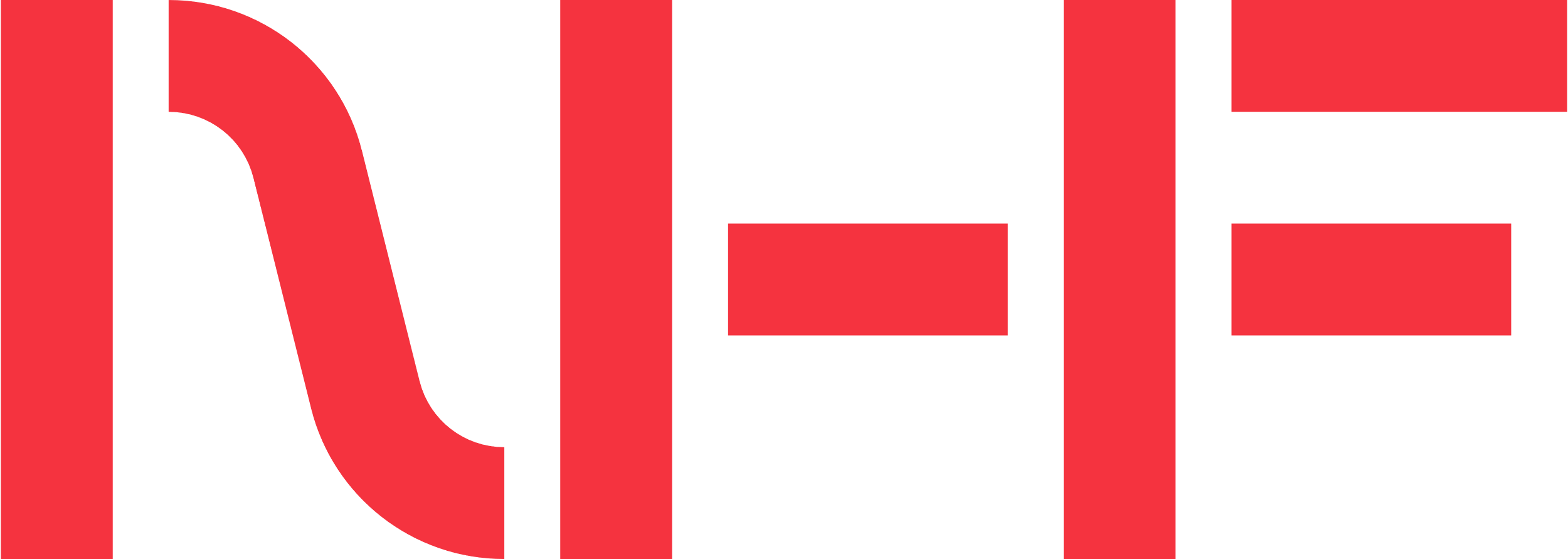 UNIVERSITY OF ECONOMICS IN BRATISLAVADEAN´S OFFICE – DEPARTMENT FOR RESEARCH AND DOCTORAL STUDIES _______________________________________________Doctoral student's output letterLast name, first name, degree:_________________________________________________________________Department:_________________________________________________________________Supervisor:_________________________________________________________________Reason for termination of studies:*      Dissertation defence	   	                   dropping out of study	                   exclusion from study             Settlement of the doctoral student's obligations to the Faculty of National Economy of the EU in Bratislava(i.e. handing over computers and other equipment, teaching aids, books from the faculty library, etc., which were available to the doctoral student from projects, the department and the NHF)Doctoral student obligations: .......................................................................................................................................................................................................................................................................................................................................................................................................................................................................................................................................................................................I confirm that the doctoral student has handed in - not handed in * the above mentioned items to the Department and has no obligations to the Department and the Faculty of National Economy.Description of the outstanding obligation:   _______________________________________________                        ______________________________________________              signature of doctoral student						 supervisor´s signature ______________________________________________                        _______________________________________________              signature of the head of the department   						                      signature of Bc. Iveta Šurmanová, documentarist                                                                                                                                  of NHF publication activities _______________________________________________            signature the Dean of the Faculty* deletions * deletions to be crossed out